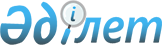 О ставках платы за эмиссии в окружающую среду по Северо-Казахстанской областиРешение Северо-Казахстанского областного маслихата от 13 апреля 2018 года № 20/17. Зарегистрировано Департаментом юстиции Северо-Казахстанской области 24 апреля 2018 года № 4675.
      Сноска. Заголовок в редакции решения Северо-Казахстанского областного маслихата от 20.04.2022 № 16/3 (вводится в действие после дня его первого официального опубликования).
      В соответствии с пунктом 8 статьи 576 Кодекса Республики Казахстан "О налогах и других обязательных платежах в бюджет" (Налоговый кодекс) Северо-Казахстанский областной маслихат РЕШИЛ:
      Сноска. Преамбула в редакции решения Северо-Казахстанского областного маслихата от 20.04.2022 № 16/3 (вводится в действие после дня его первого официального опубликования).


      1. Утвердить ставки платы за негативное воздействие на окружающую среду по Северо-Казахстанской области согласно приложению к настоящему решению.
      Сноска. Пункт 1 в редакции решения Северо-Казахстанского областного маслихата от 20.04.2022 № 16/3 (вводится в действие после дня его первого официального опубликования).


      2. Признать утратившими силу:
      решение Северо-Казахстанского областного маслихата от 14 декабря 2015 года № 40/6 "Об утверждении ставок платы за эмиссии в окружающую среду по Северо-Казахстанской области" (зарегистрировано в Реестре государственной регистрации нормативных правовых актов № 3577, опубликовано 28 января 2016 года в газетах "Солтүстік Қазақстан" и "Северный Казахстан");
      решение Северо-Казахстанского областного маслихата 28 марта 2017 года № 13/3 "О внесении изменений в решение Северо-Казахстанского областного маслихата от 14 декабря 2015 года № 40/6 "Об утверждении ставок платы за эмиссии в окружающую среду по Северо-Казахстанской области" (зарегистрировано в Реестре государственной регистрации нормативных правовых актов № 4149, опубликовано 27 апреля 2017 года в Эталонном контрольном банке нормативных правовых актов Республики Казахстан).
      3. Коммунальному государственному учреждению "Аппарат Северо-Казахстанского областного маслихата" в установленном законодательством Республики Казахстан порядке обеспечить:
      1) государственную регистрацию настоящего решения маслихата в республиканском государственном учреждении "Департамент юстиции Северо-Казахстанской области Министерства юстиции Республики Казахстан";
      2) в течение десяти календарных дней со дня государственной регистрации настоящего решения направление его копии в бумажном и электронном виде на казахском и русском языках в Северо-Казахстанский региональный центр правовой информации – филиал Республиканского государственного предприятия на праве хозяйственного ведения "Республиканский центр правовой информации" Министерства юстиции Республики Казахстан для официального опубликования и включения в Эталонный контрольный банк нормативных правовых актов Республики Казахстан;
      3) размещение настоящего решения на интернет-ресурсе Северо-Казахстанского областного маслихата после его официального опубликования.
      4. Настоящее решение вводится в действие по истечении десяти календарных дней после дня его первого официального опубликования. Ставки платы за негативное воздействие на окружающую среду по Северо-Казахстанской области
      Сноска. Приложение в редакции решения Северо-Казахстанского областного маслихата от 20.04.2022 № 16/3 (вводится в действие после дня его первого официального опубликования).
      1. Ставки платы за выбросы загрязняющих веществ от стационарных источников составляют:
      2. Ставки платы за выбросы загрязняющих веществ в атмосферный воздух от передвижных источников составляют:
      3. Ставки платы за сбросы загрязняющих веществ составляют:
      4. Ставки платы за захоронение отходов производства и потребления составляют:
					© 2012. РГП на ПХВ «Институт законодательства и правовой информации Республики Казахстан» Министерства юстиции Республики Казахстан
				
      Председатель ХХ сессии,Секретарь Северо-Казахстанскогообластного маслихата

В. Бубенко
Приложение к решению Северо-Казахстанского областного маслихата от 13 апреля 2018 года № 20/17
№ п/п
Виды загрязняющих веществ
Ставки платы за 1 тонну, (месячный расчетный показатель)
Ставки платы за 1 килограмм, (месячный расчетный показатель)
1
2
3
4
1.
Оксиды серы (SOx)
20
2.
Оксиды азота (NOx)
20
3.
Пыль и зола
10
4.
Свинец и его соединения
3986
5.
Сероводород
124
6.
Фенолы
332
7.
Углеводороды
0,32
8.
Формальдегид
332
9.
Монооксид углерода
0,32
10.
Метан
0,02
11.
Сажа
24
12.
Окислы железа
30
13.
Аммиак
24
14.
Хром шестивалентный
798
15.
Окислы меди
598
16.
Бенз(а)пирен
996,6
№ п/п
Виды топлива
Ставка за 1 тонну использованного топлива (месячный расчетный показатель)
1
2
3
1.
Для неэтилированного бензина
0,66
2.
Для дизельного топлива
0,9
3.
Для сжиженного, сжатого газа, керосина
0,48
№ п/п
Виды загрязняющих веществ
Ставки платы за 1 тонну (месячный расчетный показатель)
1
2
3
1.
Нитриты
1340
2.
Цинк
2680
3.
Медь
26804
4.
Биологическое потребление кислорода
8
5.
Аммоний солевой
68
6.
Нефтепродукты
536
7.
Нитраты
2
8.
Железо общее
268
9.
Сульфаты (анион)
0,8
10.
Взвешенные вещества
2
11.
Синтетические поверхностно-активные вещества
54
12.
Хлориды (анион)
0,2
13.
Алюминий
54
№ п/п
Виды отходов
Ставки платы (месячный расчетный показатель)
Ставки платы (месячный расчетный показатель)
№ п/п
Виды отходов
за 1 тонну
за 1 гигабеккерель
1
2
3
4
1.
За захоронение отходов производства и потребления на полигонах, в накопителях, специально отведенных местах:
1.1.
Отходы, по которым для целей исчисления платы учитываются свойства опасности, за исключением отходов, указанных в строке 1.2 настоящей таблицы:
1.1.1.
опасные отходы
8,01
1.1.2.
неопасные отходы
1,06
1.2.
Отдельные виды отходов, по которым для целей исчисления платы свойства опасности не учитываются:
1.2.1.
Коммунальные отходы (твердые бытовые отходы, ил канализационных очистных сооружений)
0,38
1.2.2.
Отходы горнодобывающей промышленности и разработки карьеров (кроме добычи нефти и природного газа):
1.2.2.1.
вскрышные породы
0,004
1.2.2.2.
вмещающие породы
0,026
1.2.2.3.
отходы обогащения
0,02
1.2.2.4.
шлаки, шламы
0,038
1.2.3.
Шлаки, шламы, образуемые на металлургическом переделе при переработке руд, концентратов, агломератов и окатышей, содержащих полезные ископаемые, производстве сплавов и металлов
0,038
1.2.4.
Зола и золошлаки
0,66
1.2.5.
Отходы сельхозпроизводства, в том числе навоз, птичий помет
0,002
1.2.6.
Радиоактивные отходы:
1.2.6.1.
трансурановые
0,76
1.2.6.2.
альфа-радиоактивные
0,38
1.2.6.3.
бета-радиоактивные
0,04
1.2.6.4.
ампульные радиоактивные источники
0,38